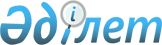 Об отказе в принятии дела к производству по заявлению РО "Белагроснаб" о взыскании задолженности, возникшей в связи с недопоставкой ОАО "Ростсельмаш" комбайнов ДОН-1500Определение Экономического Суда Содружества Независимых Государств от 7 июня 2000 года N 01-1/3-2000

      Коллегия Экономического Суда Содружества Независимых Государств в составе: 

      председательствующего - судьи Экономического Суда Мирошник В.И., 

      членов коллегии - судей Экономического Суда: Сарсенбаева А.О., Толибова X., 

      при секретаре судебного заседания Медведевой Т.Е., 

      с участием Генерального советника Прониной М.Г. и главного советника отдела предварительной подготовки дел Макаренко В.М., 

      рассмотрев в заседании коллегии Экономического Суда дело по иску Республиканского объединения "Белагроснаб" к ОАО "Ростсельмаш" о взыскании задолженности в сумме 5 374 128,66 доллара США, 

      заслушав судью-докладчика Сарсенбаева А.О.,  УСТАНОВИЛА: 

      Республиканское объединение "Белагроснаб" обратилось в Экономический Суд с исковым заявлением о взыскании с ОАО "Ростсельмаш" задолженности в сумме 5 374 128,66 доллара США, возникшей в связи с недопоставкой 55 комбайнов Дон-1500 Б, оплата за которые поступила производителю сельскохозяйственной техники в счет государственного кредита, предоставленного Правительству Республики Беларусь в соответствии с Соглашением между Правительством Республики Беларусь и Правительством Российской Федерации о предоставлении Правительству Республики Беларусь государственного кредита в 1997 году. 

      Коллегия Экономического Суда считает необходимым возвратить заявление и приложенные к нему документы Республиканскому объединению "Белагроснаб", так как оно подписано неполномочным лицом. 

      В соответствии с пунктом 54 Регламента Экономического Суда с заявлениями о разрешении споров, возникающих при исполнении экономических обязательств, обращаются заинтересованные государства, а также органы, институты Содружества в лице их полномочных органов или полномочных представителей. Исходя из этого надлежащим заявителем по данному делу является Правительство Республики Беларусь или его полномочные представители. При таких обстоятельствах Республиканское объединение "Белагроснаб" должно иметь надлежаще оформленные полномочия от Правительства Республики Беларусь. 

      Коллегия Экономического Суда Содружества Независимых Государств, руководствуясь пунктом 59 Регламента Экономического Суда Содружества Независимых Государств,  ОПРЕДЕЛИЛА: 

      Возвратить заявление и прилагаемые к нему документы Республиканского объединения "Белагроснаб" к ОАО "Ростсельмаш" о взыскании задолженности в сумме 5 374 128,66 доллара США, как подписанное неполномочным лицом. 

      Возвращение коллегией Экономического Суда заявления не препятствует вторичному обращению с ним в Экономический Суд СНГ в общем порядке после оформления соответствующих полномочий. 

      Копию определения направить в Республиканское объединение "Белагроснаб", Правительство Республики Беларусь.       Председательствующий                       В.И. Мирошник       Члены коллегии:                            А.О. Сарсенбаев 

                                                 Х. Толибов 
					© 2012. РГП на ПХВ «Институт законодательства и правовой информации Республики Казахстан» Министерства юстиции Республики Казахстан
				